Sir James Knott Nursery School 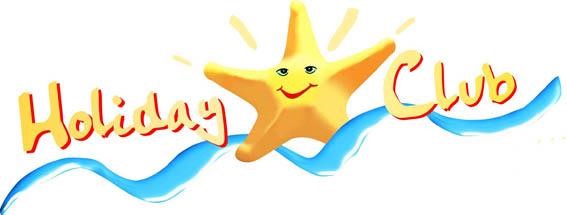 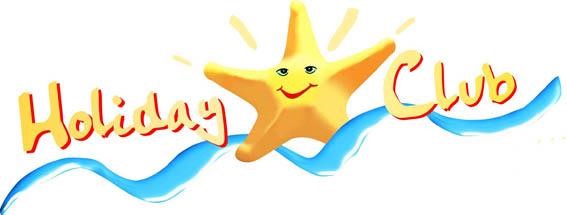 River View, Tynemouth, NE30 4AG Tel: 0191 200 5438	                     E Mail: sirjamesknottschool@northtyneside.gov.uk 	 Website:  www.sirjamesknott.co.uk Headteacher:  Mr J Croft School Office Manager:  Mrs NM Battensby The Holiday Club Booking Form Summer holiday club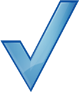 Please tick the sessions you wish to book on the table below	 £25.00 per day charged if booked and paid for in advance.  Any bookings or payments received after 20th July will be charged at £30.00 per dayPlease Note:  Holiday Club must be paid for in advance, to avoid disappointment please return booking form as early as possible, sessions will be cancelled if we do not have enough uptake.  Emergency bookings may not be available during this period as activities are planned in advance.  Booking and payment due no later than 20th July 2018. Please note lunch is not included, you will be required to bring a cold packed lunch SIGNED…………………………………………..… DATE …................................................... Child’s Name:  Parent’s Name: Contact telephone number:Sessions Time Cost 23rd24th25th26th27thDay Care (Lunch not included) 9am – 4pm   £25.00 Sessions Time Cost 30th31st1st Aug2nd3rdDay Care (Lunch not included)9am – 4pm   £25.00Sessions Time Cost 6th7th8th9th10thDay Care (Lunch not included)9am – 4pm   £25.00Sessions Time Cost 13th14th15th16th17thDay Care (Lunch not included)9am – 4pm   £25.00